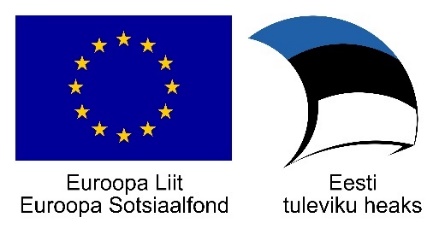 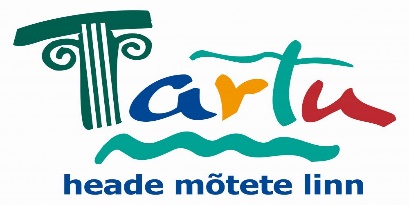 Päevakeskus KaldaProjekti „Koduhoolduse arendamine ja pakkumine Tartu linnas“ rahuloluküsitlus				                                                                                                         Hooldatava nimi:_______________________________________________________________ Omastehooldaja nimi: ___________________________________________________________Kuupäev: _____________________________________________________________________Teenindava hooldustöötaja nimi:___________________________________________________Hooldatava arvamus enda olukorrast.Kuidas hindate enda toimetulekut (nt tervislikku seisundit, liikumist, koduste toimingutega tegelemist jms)?__________________________________________________________________________________________________________________________________________________________________________________________________________________________________________________Omastehooldaja lisainfo:______________________________________________________________ ____________________________________________________________________________________________________________________________________________________________________Kuidas hindate oma kodust olukorda ja isiklikku toimetulekut (kriipsutage sobilik variant alla ja soovi korral lisage kommentaar):Teie toimetulek koduteenuse abiga on paranenud / ei ole paranenud. __________________________________________________________________________________Omastehooldaja lisainfo:________________________________________________________________________________________________________________________________________________Omastehooldaja arvamus enda olukorrast.Kas teenuse saamine on kergendanud tööl käimist / töö leidmist (täpsustage)?______________________________________________________________________________________________________Kas olete saanud osaleda töökoolitustel / töötukassa koolitustel vms?_______________________________________________________________________________________________________________________________________________________________________________________________Kas koduteenusest on olnud abi ja kas see on kodust hoolduskohustust kergendanud?__________________________________________________________________________________________________________________________________________________________________________________Rahulolu hooldustöötajaga ja osutatava koduteenusega.Kas hooldustöötaja peab kinni hooldusplaanis kokkulepitud külastuspäevadest ja kellaaegadest? Hooldatav:_________________________________________________________________________Omastehooldaja:_____________________________________________________________________Kas hooldustöötaja peab kinni kokkulepitud koduteenustest? Hooldatav:_________________________________________________________________________Omastehooldaja:_____________________________________________________________________Lisainfo:___________________________________________________________________________Kas olete märganud  hooldustöötajate tööriietusel Euroopa Sotsiaalfondi logo? Ei/jahKas hooldustöötaja kasutab olemasolevaid invatehnilisi- ja isikukaitsevahendeid?  Ei/jahKuidas iseloomustate praegust hooldustöötajat ja tema suhtumist töösse?Hooldatav:_________________________________________________________________________Omastehooldaja:_____________________________________________________________________Kuidas hindate oma suhteid hooldustöötajaga (head, sõbralikud, teineteist ausatavad, halvad jm)?Hooldatav:_________________________________________________________________________Omastehooldaja:_____________________________________________________________________Kuidas hindate hooldustöötaja usaldusväärsust: usaldusväärne / ei ole usaldusväärne?     Hooldatav:_________________________________________________________________________Omastehooldaja:_____________________________________________________________________Kas hooldustöötaja tunneb huvi Teie probleemide vastu? Hooldatav:_________________________________________________________________________Omastehooldaja:_____________________________________________________________________Hinnake oma rahulolu koduteenusest saadava abiga: väga rahul / rahuldav / ei ole rahul (palun selgitage  rahulolematuse põhjust). Hooldatav:_________________________________________________________________________Omastehooldaja:_____________________________________________________________________Soovid ja ettepanekud.Kas tunnete vajadust sagedasemaks teenindamiseks (külastuse kestvus, külastuspäevade muutus)? Hooldatav:_________________________________________________________________________Omastehooldaja:_____________________________________________________________________Millisest teenusest puudust tunnete? Hooldatav:_________________________________________________________________________Omastehooldaja:_____________________________________________________________________Mida sooviksite muuta Teile osutatavas koduteenuses? Hooldatav:_________________________________________________________________________Omastehooldaja:_____________________________________________________________________    Kommentaarid / täpsustused / tähelepanekud / ettepanekud / lahenduse pakkumine: ________________________________________________________________________________________________________________________________________________________________________________________________________________________________________________________________________________________________________________________________________Rahuloluküsitluse täitjate nimed ja allkirjad: ______________________________________________________________________________________________________________________________________________________________________________________________________________________________________________________Tänan kasuliku info eest!Päevakeskus KaldaKaunase pst 2250706 Tartu linn, Tartu linntel 746 1016